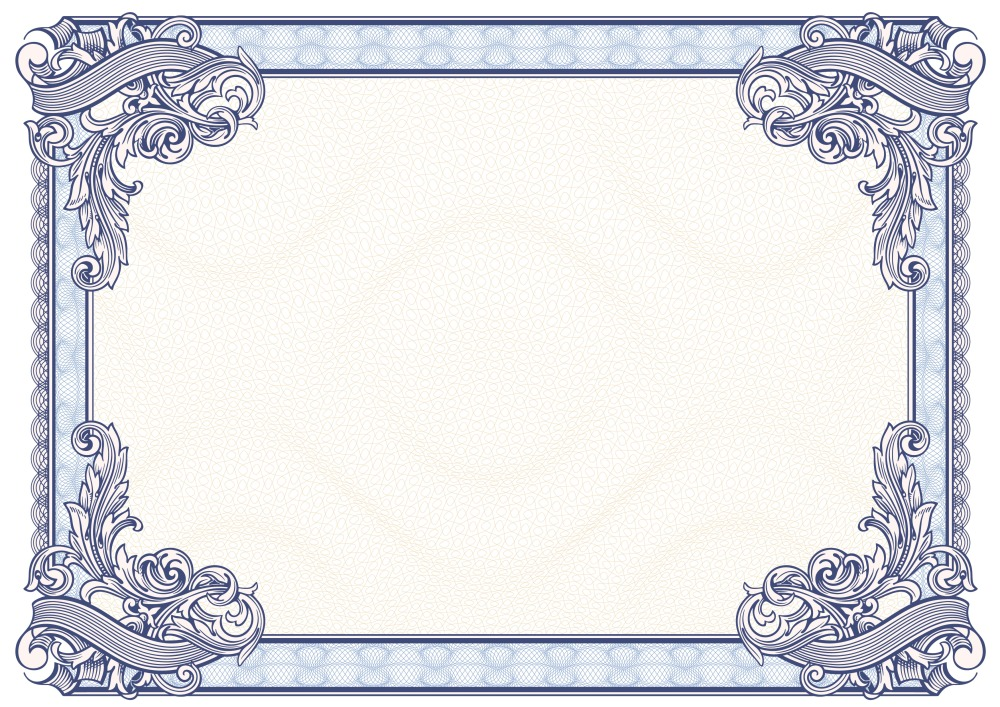 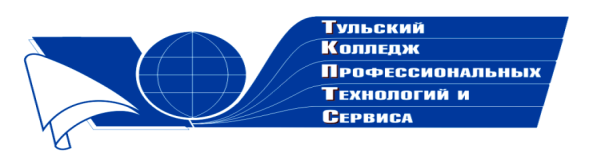 Государственное профессиональное образовательное учреждение  Тульской области «Тульский колледж профессиональных технологий и сервиса»СертификатНастоящим подтверждается, чтоМамкова Людмила ПетровнапреподавательГБПОУ  Самарской области «Чапаевского химико-технологического техникума» принимала участие в общероссийском заочном конкурсе преподавателей химии, биологии и естествознания   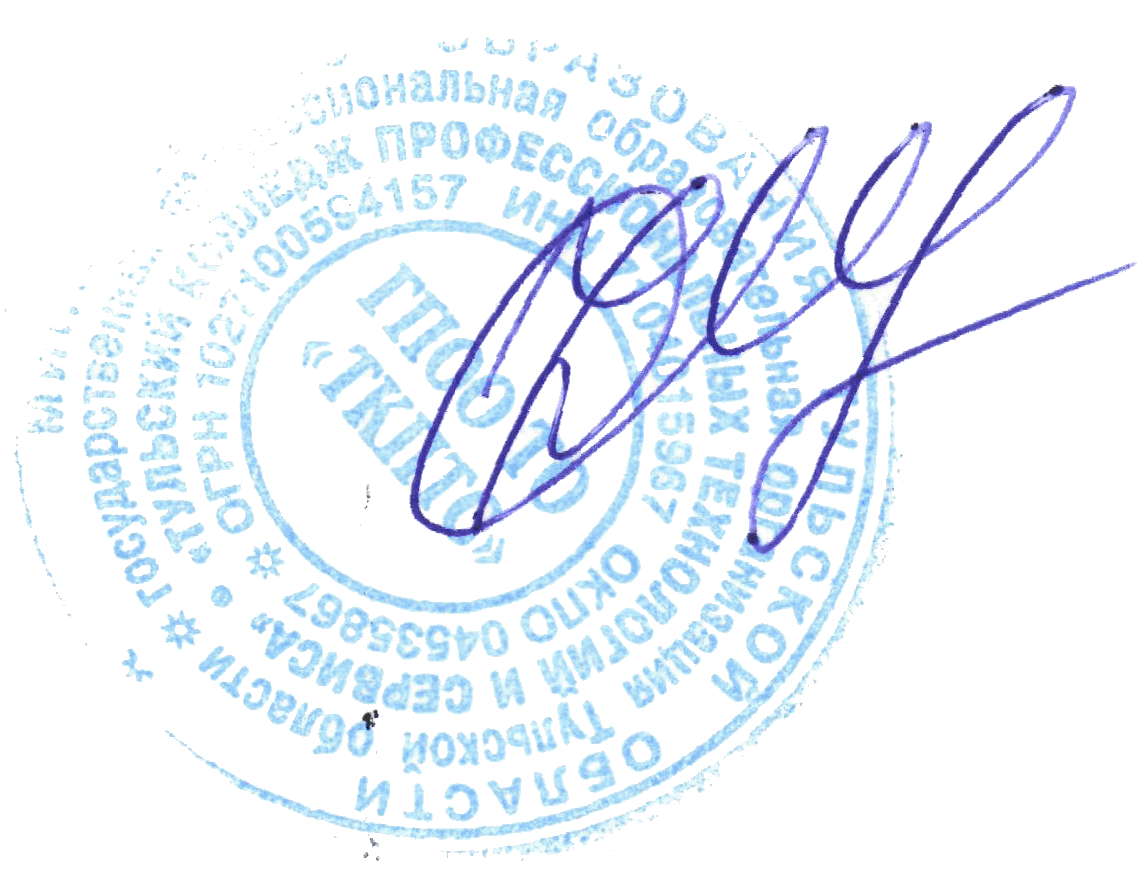   Директор ГПОУ ТО       «ТКПТС»                                     С.С. Курдюмов